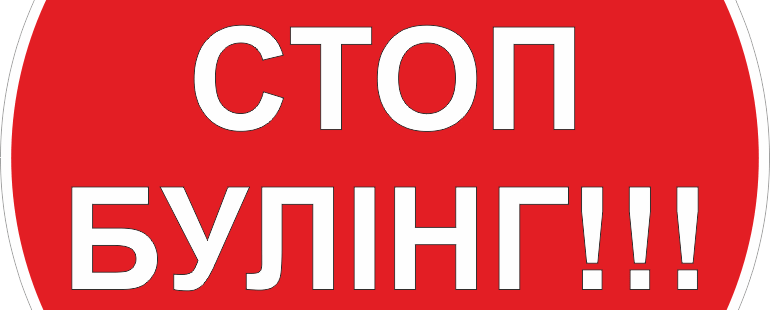 ТЕЛЕФОНИ ДОВІРИ- Дитяча лінія 116 111 або 0 800 500 225 (з 12.00 до 16.00);- Гаряча телефонна лінія щодо булінгу 116 000;- Гаряча лінія з питань запобігання насильству 116 123 або 0 800 500 335;- Уповноважений Верховної Ради з прав людини 0 800 50 17 20;- Уповноважений Президента України з прав дитини 044 255 76 76;- Центр надання безоплатної правової допомоги 0 800 213 103;- Національна поліція України 102. 